Открытие проекта «Умные каникулы»27.03.2017 г.МДОУ «Детский сад №101»      Интерактивная игра – викторина «Экологический калейдоскоп», с посещением «Мастерской по изготовлению музыкальных инструментов из бросового материала «Сохраним планету чистой».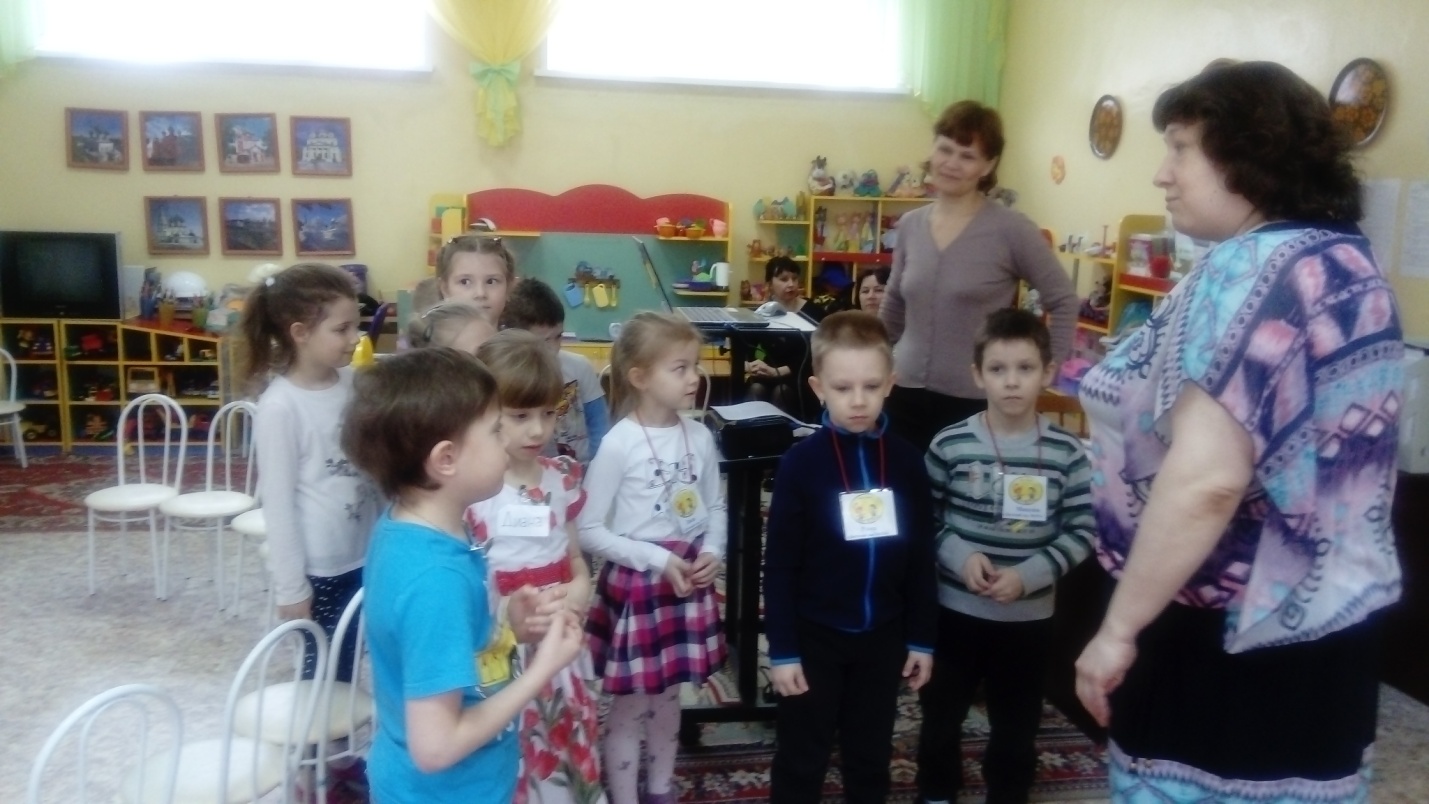 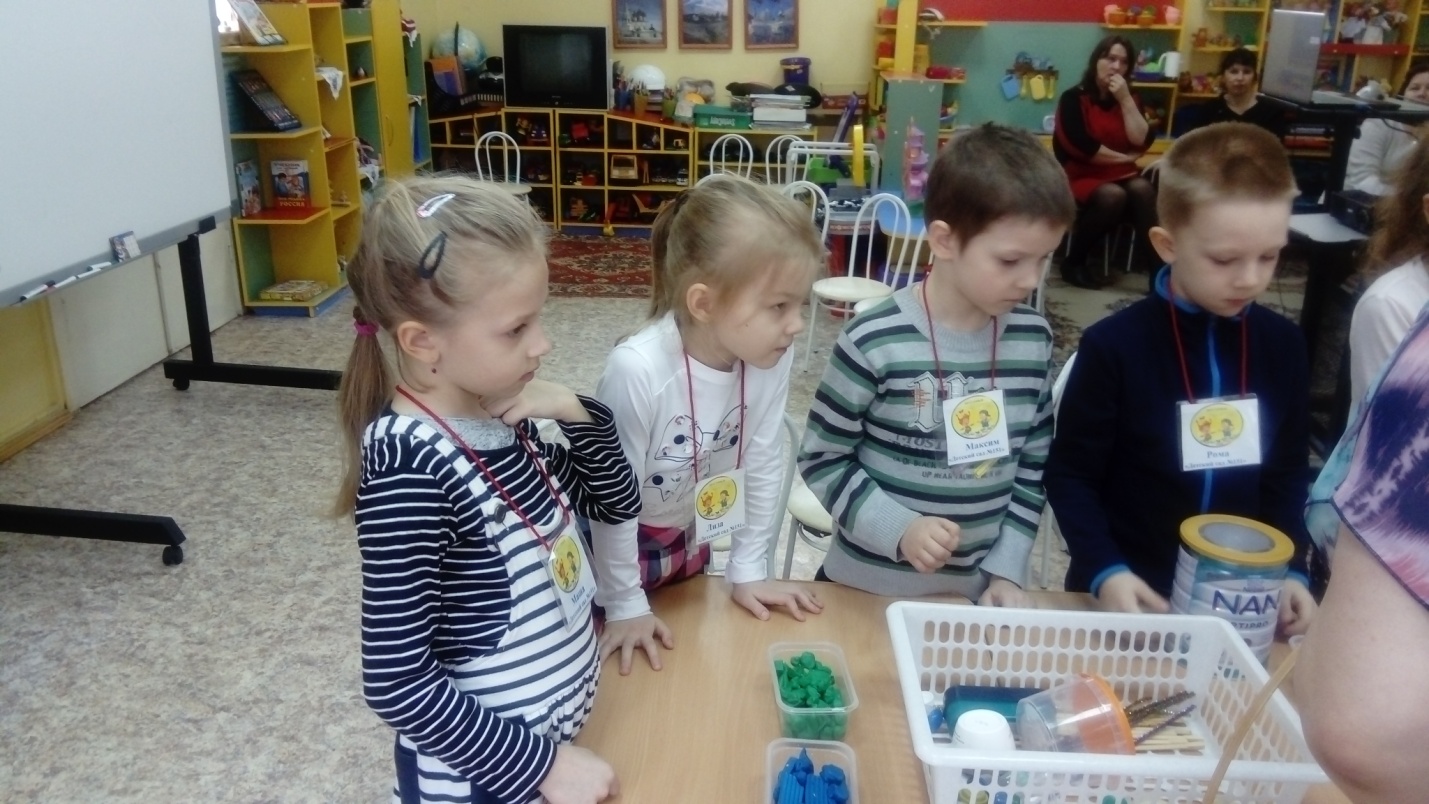 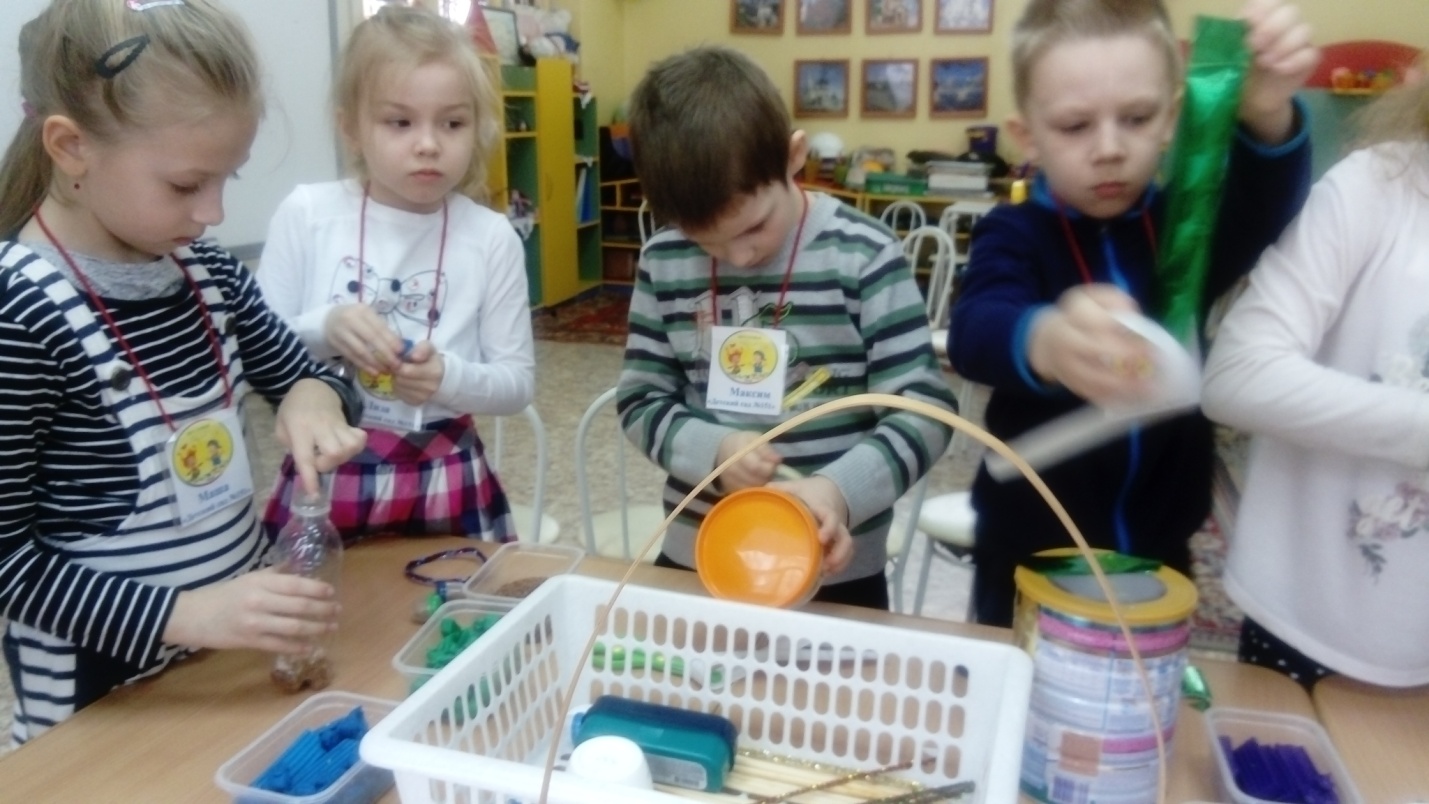 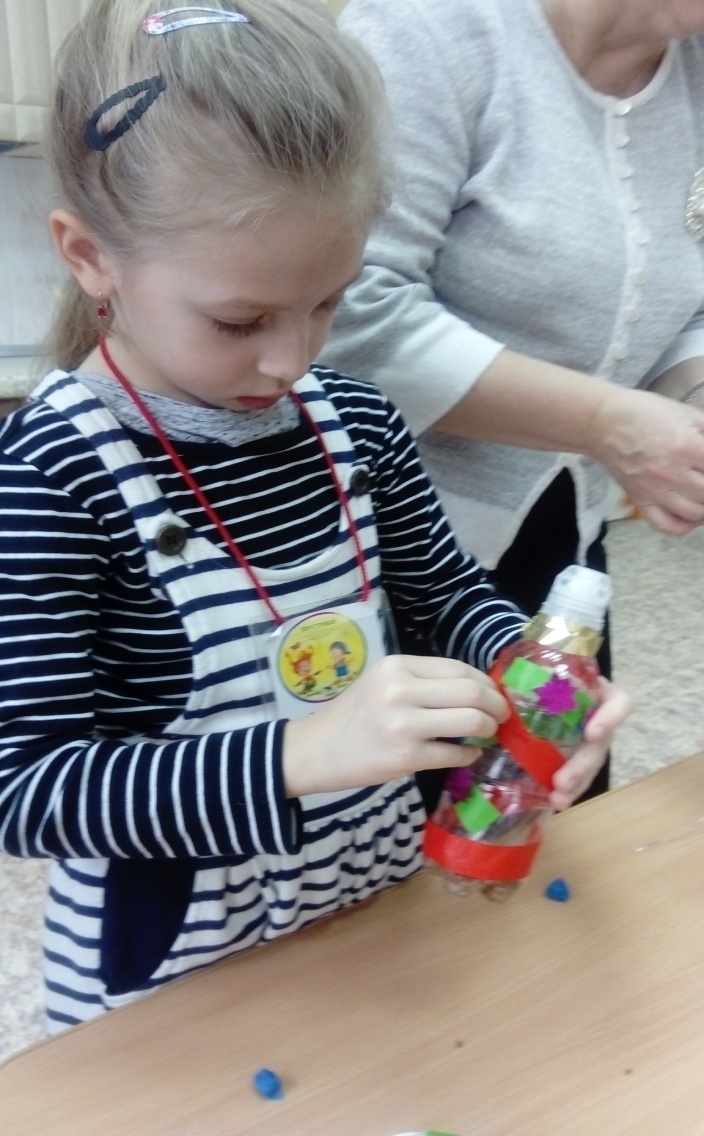 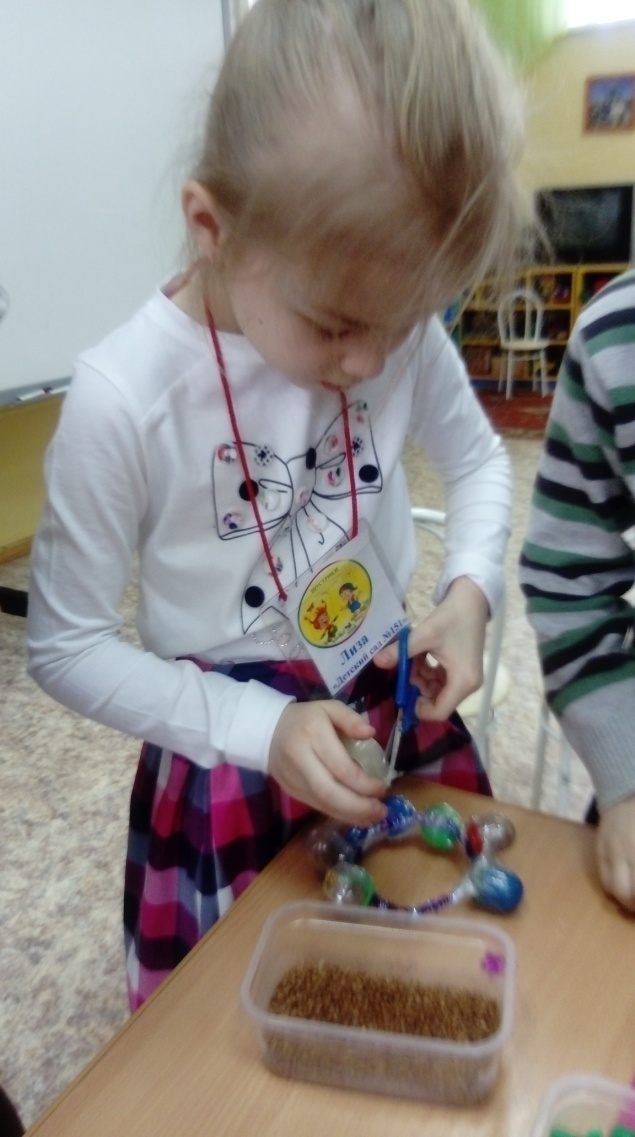 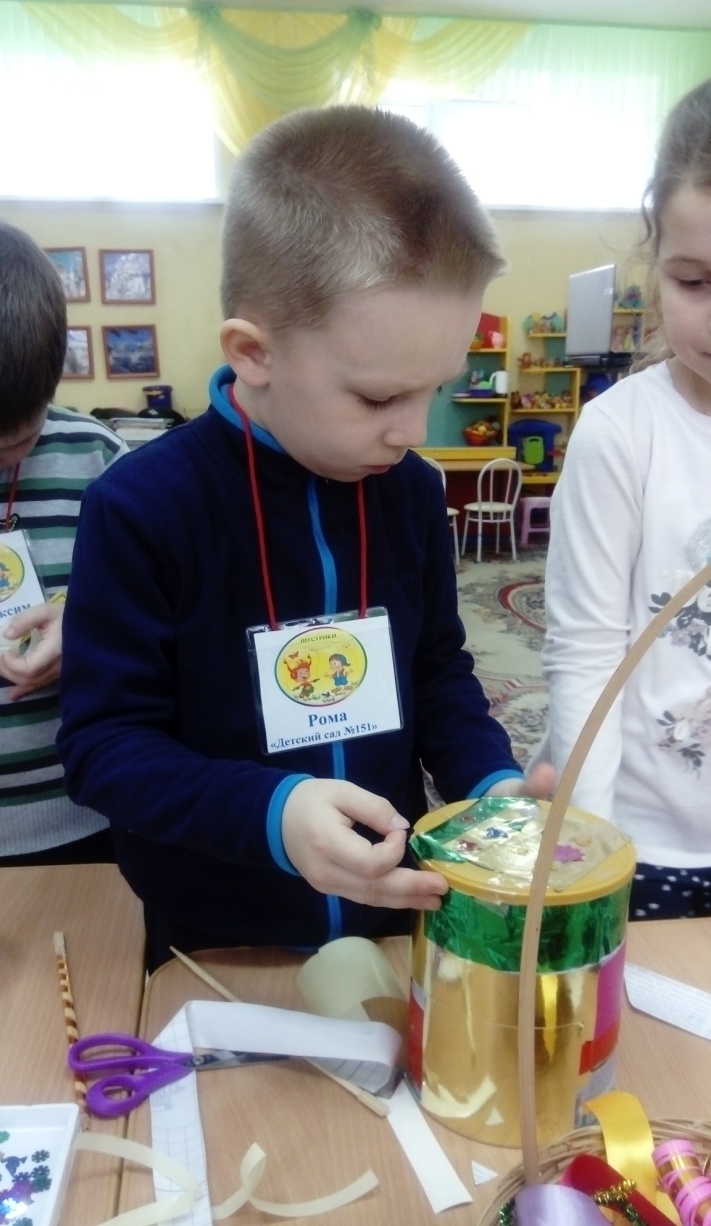 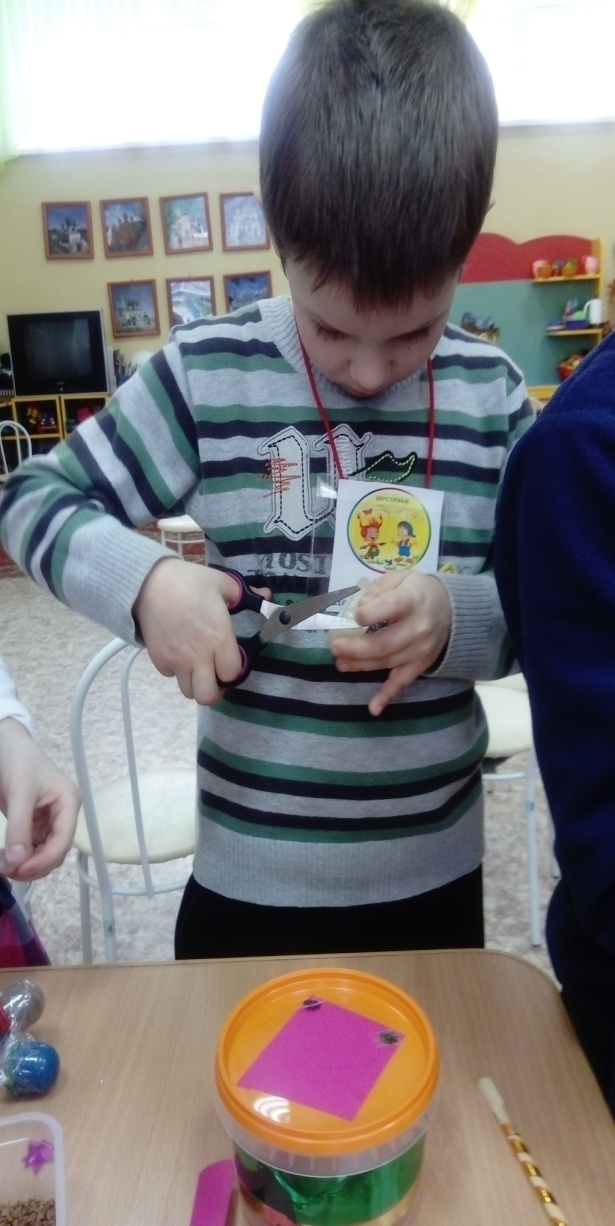 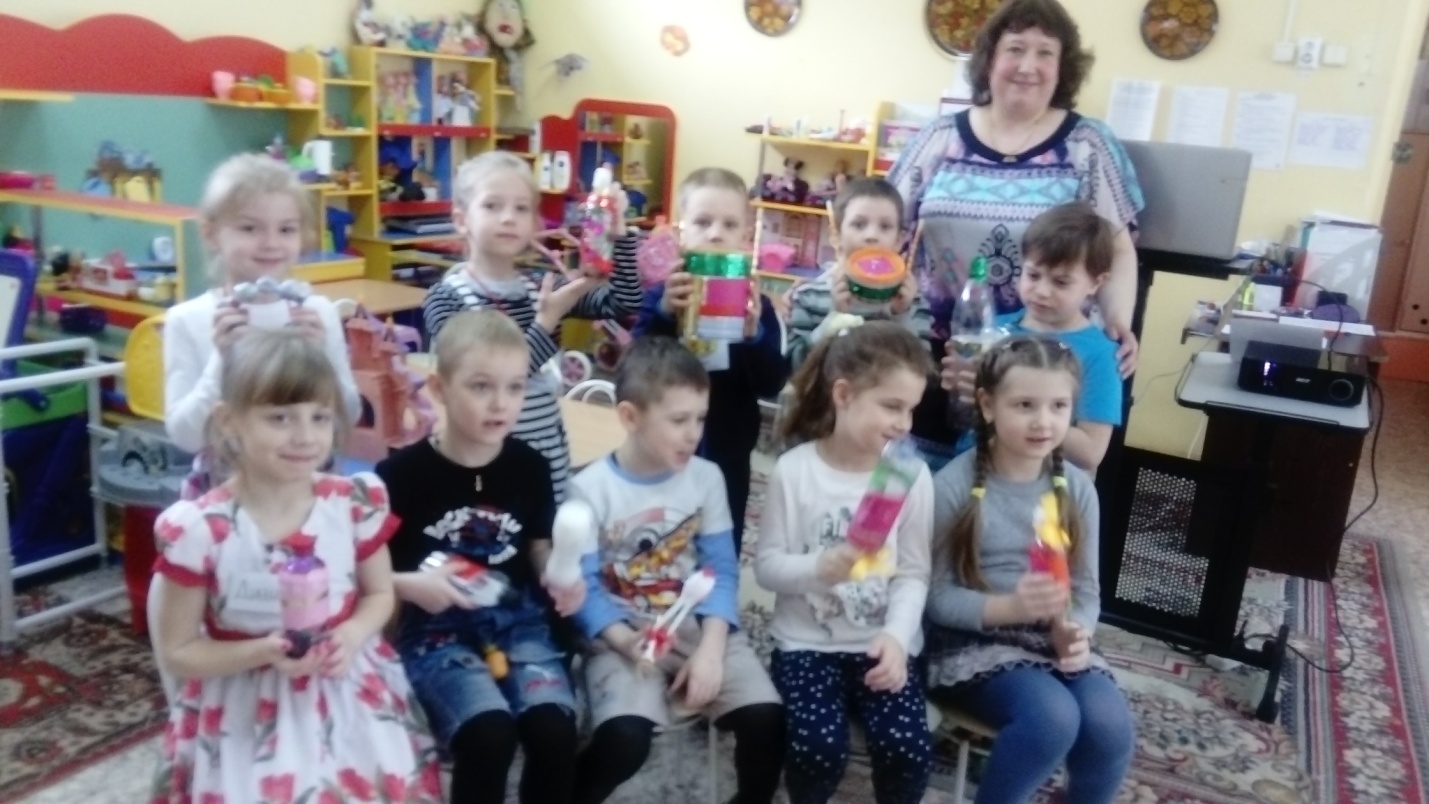 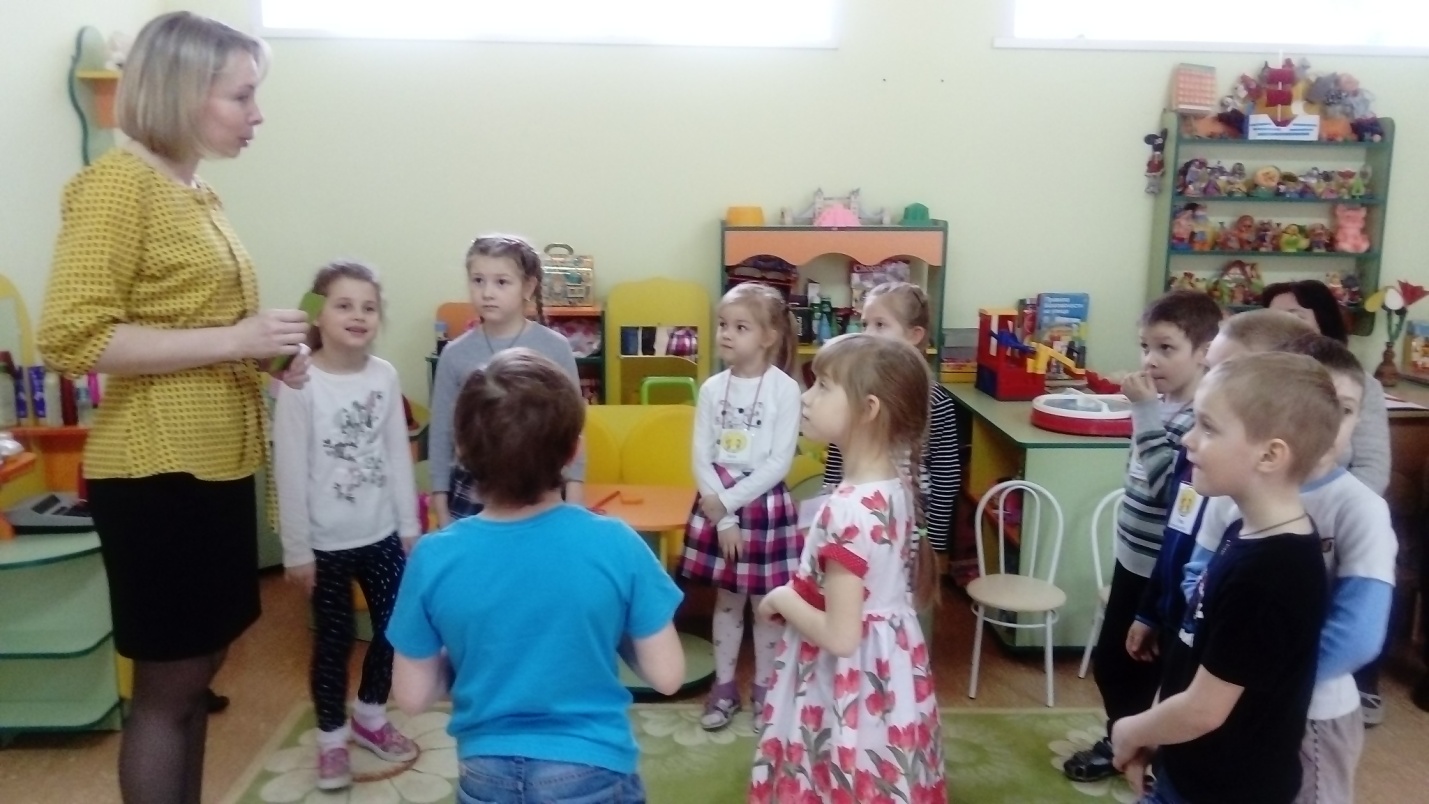 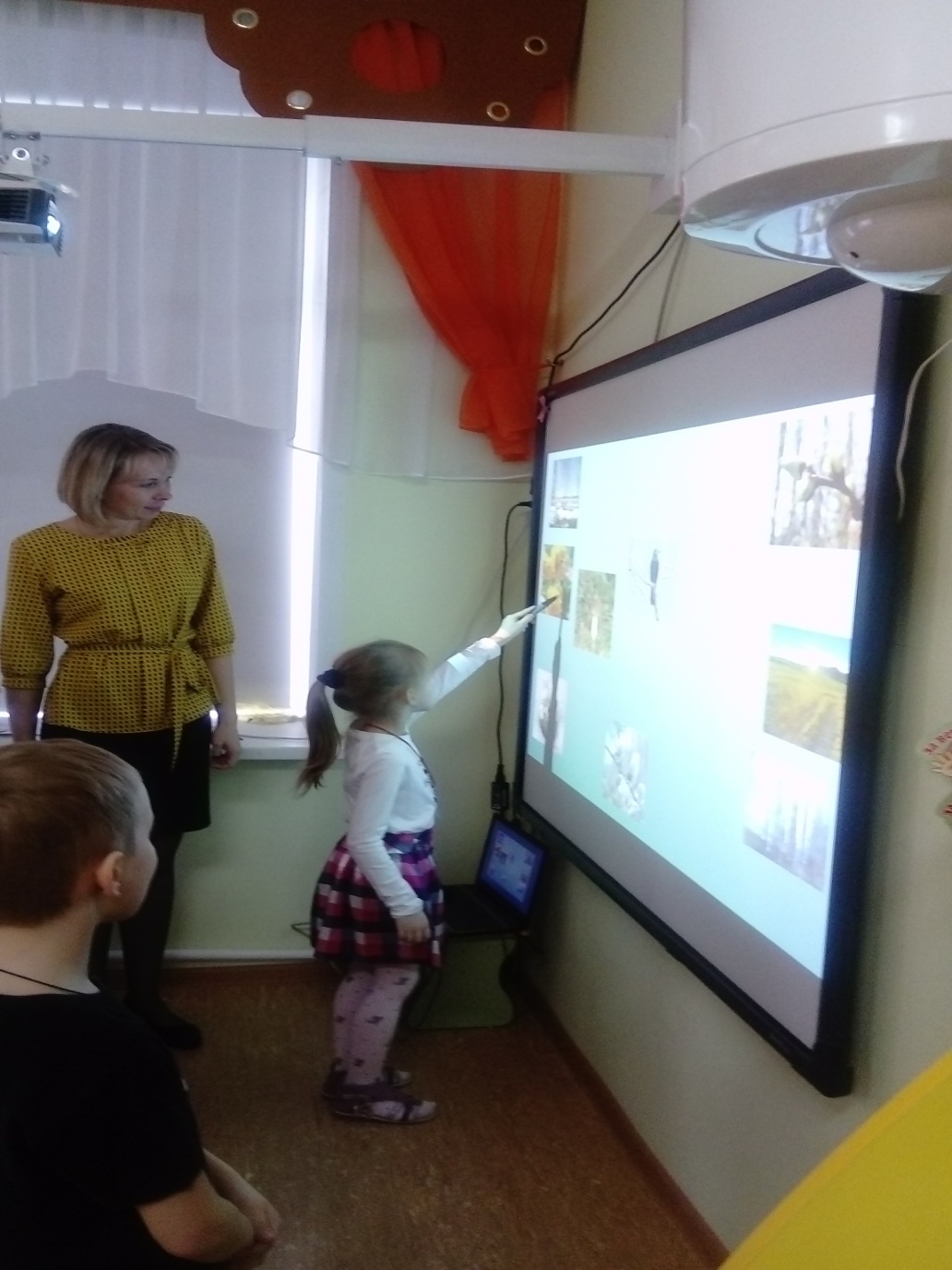 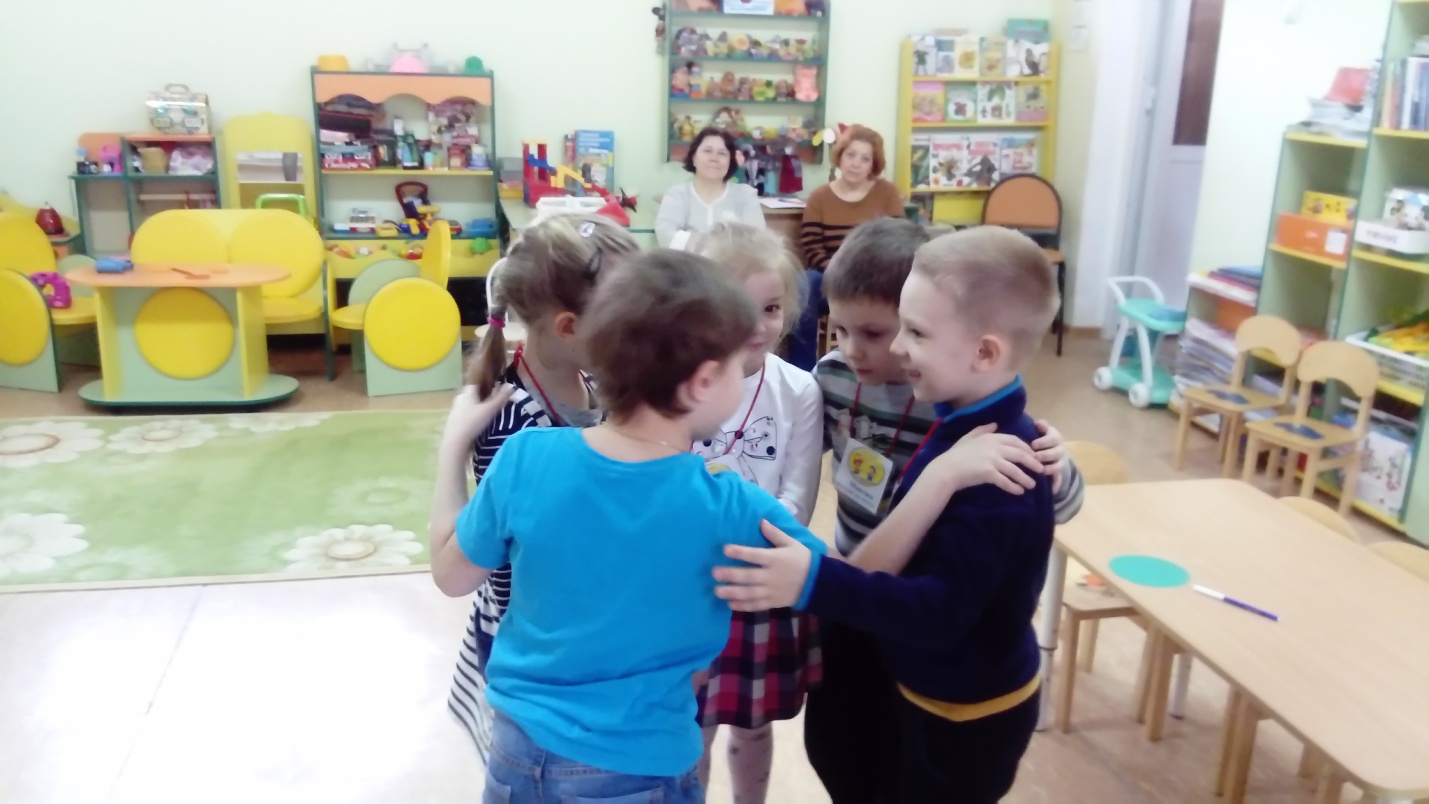 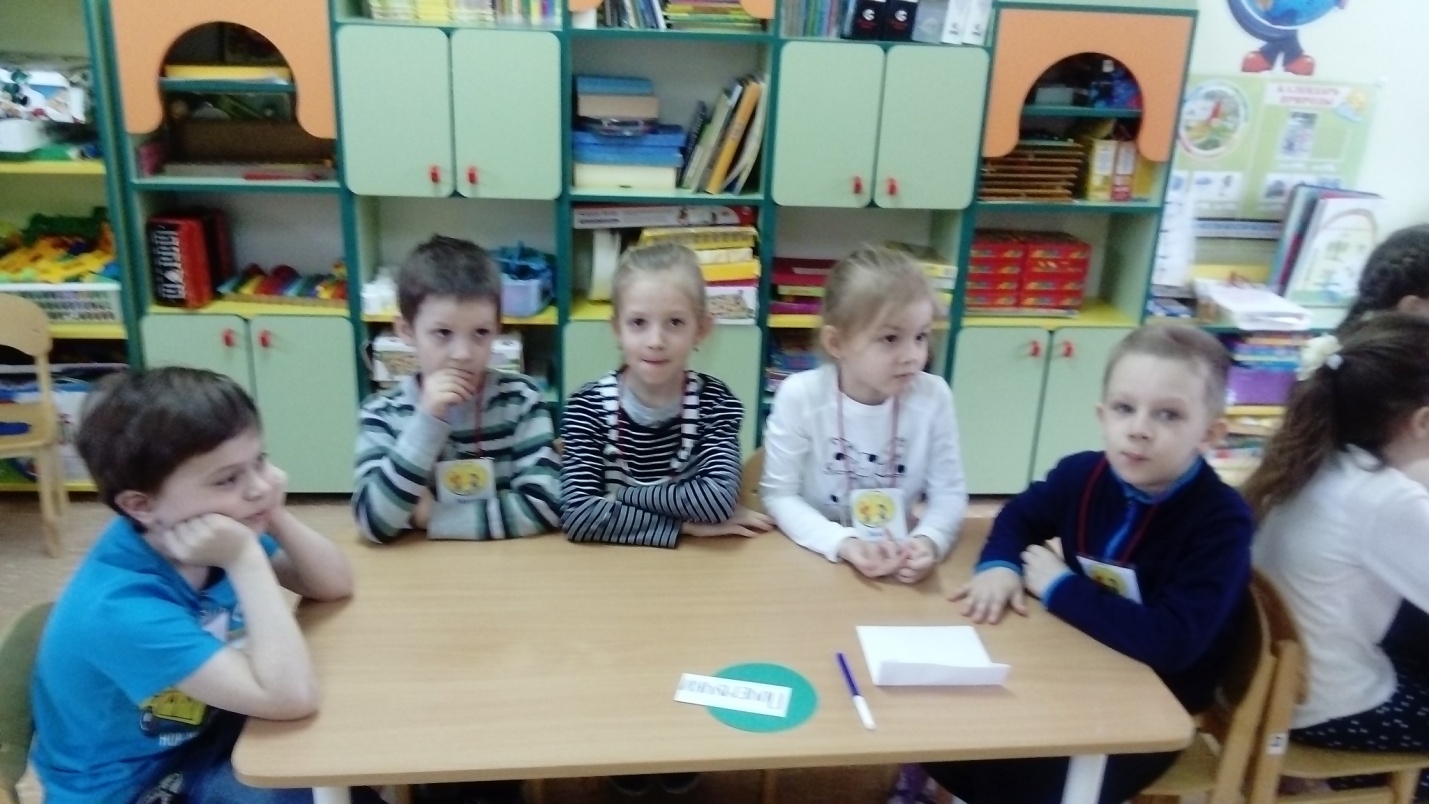 